Assignment #3: The Interview with a CelebritySPEECH Questions1.2.3.4.5.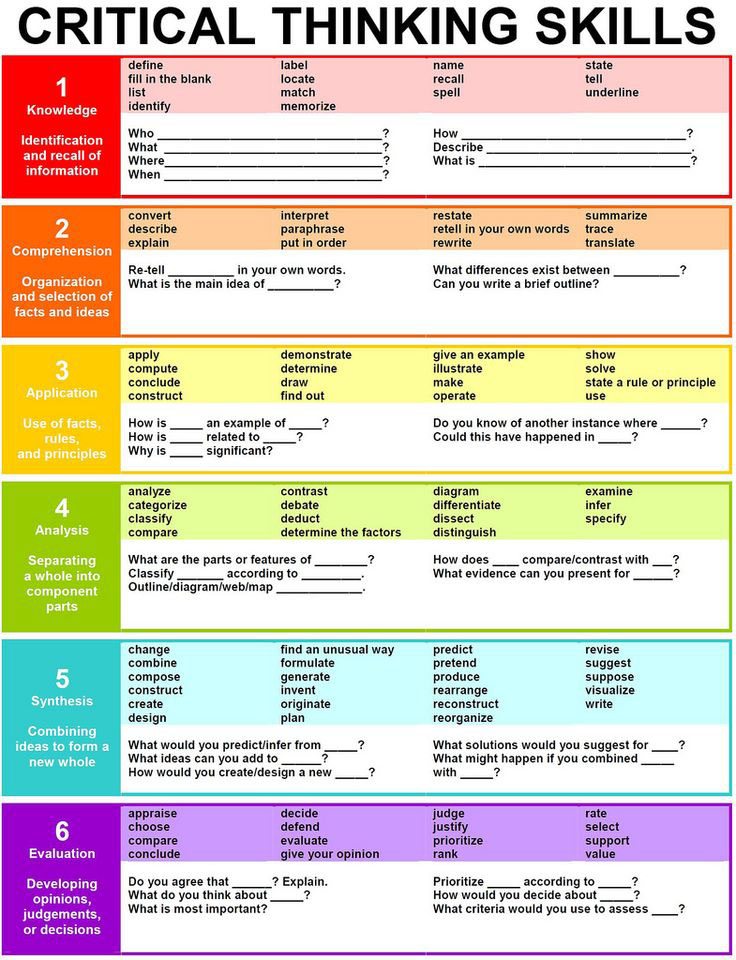 